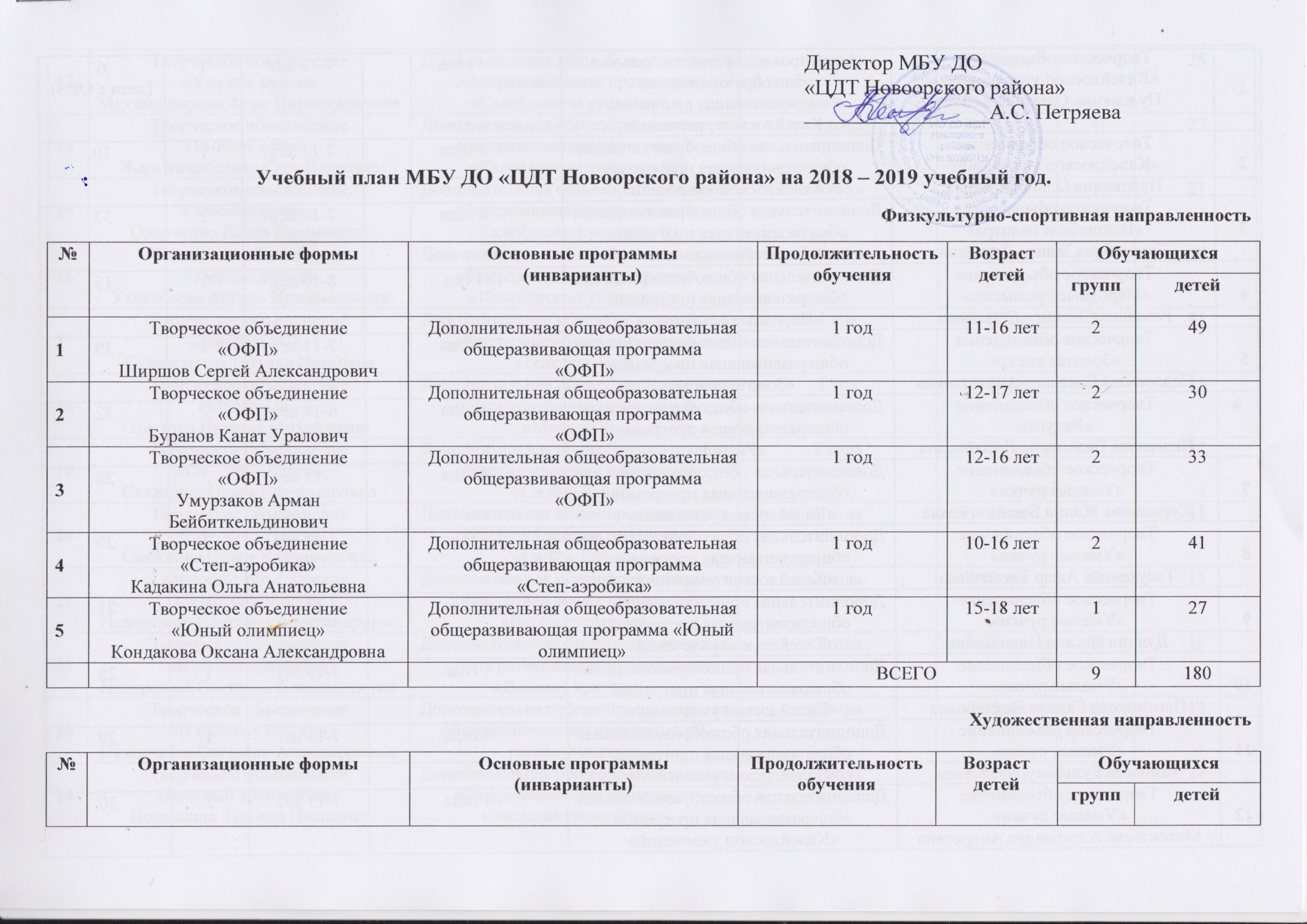 Художественная направленностьСоциально-педагогическая направленностьТехническая направленностьТуристско-краеведческая направленностьЕстественнонаучная направленность№Организационные формыОсновные программы(инварианты)Продолжительность обученияВозраст детейОбучающихсяОбучающихся№Организационные формыОсновные программы(инварианты)Продолжительность обученияВозраст детейгруппдетей1Творческое объединение «Калейдоскоп увлечений»Пудовкина Ольга ЮрьевнаАдаптированная дополнительная общеобразовательная общеразвивающая программа «Калейдоскоп увлечений»4 года7-13 лет1 6(дети с ОВЗ)2Творческое объединение «Калейдоскоп увлечений»Пудовкина Ольга ЮрьевнаДополнительная общеобразовательная общеразвивающая программа «Калейдоскоп увлечений»4 года7-13 лет1103Творческое объединение «Волшебная палитра»Дюсембина Жанат ДаутовнаДополнительная общеобразовательная общеразвивающая программа «Волшебная палитра»2 года7-10 лет2334Творческое объединение «Народные промыслы»Романова Эльвира СергеевнаДополнительная общеобразовательная общеразвивающая программа «Народные промыслы»1 год8-10 лет1155Творческое объединение «Золотая кисть»Недорезова Светлана АнатольевнаДополнительная общеобразовательная общеразвивающая программа «Золотая кисть»3 года7-11 лет3396Творческое объединение«Радуга»Каргалова Валентина ДмитриевнаДополнительная общеобразовательная общеразвивающая программа «Радуга»3 года6-14 лет2327Творческое объединение«Умелые ручки»Курманова Жания БакиткиреевнаДополнительная общеобразовательная общеразвивающая программа «Калейдоскоп увлечений»4 года7-13 лет2288Творческое объединение«Умелые ручки»Тлеукенова Ажар ТлегеновнаДополнительная общеобразовательная общеразвивающая программа «Калейдоскоп увлечений»4 года7-13 лет2299Творческое объединение«Умелые ручки»Дулина Оксана НиколаевнаДополнительная общеобразовательная общеразвивающая программа «Калейдоскоп увлечений»4 года7-13 лет12110Творческое объединение«Умелые ручки»Плотникова Галина ВикторовнаДополнительная общеобразовательная общеразвивающая программа «Калейдоскоп увлечений»4 года7-13 лет12511Творческое объединение«Умелые ручки»Тамбаева Гульбану ИльясовнаДополнительная общеобразовательная общеразвивающая программа «Калейдоскоп увлечений»4 года7-13 лет12912Творческое объединение«Умелые ручки»Мелентьева Александра АндреевнаДополнительная общеобразовательная общеразвивающая программа «Калейдоскоп увлечений»4 года7-13 лет23013Творческое объединение«Умелые ручки»Мухамедьярова Алия НигметжановнаДополнительная общеобразовательная общеразвивающая программа «Калейдоскоп увлечений»4 года7-13 лет12514Творческое объединение«Умелые ручки»Жармухамбетова Сара ВалеевнаДополнительная общеобразовательная общеразвивающая программа «Калейдоскоп увлечений»4 года7-13 лет12515Творческое объединение«Умелые ручки»Оленченко Елена НиколаевнаДополнительная общеобразовательная общеразвивающая программа «Калейдоскоп увлечений»4 года7-13 лет12116Творческое объединение«Умелые ручки»Уксукбаева Айгуль ИдильмановнаДополнительная общеобразовательная общеразвивающая программа «Калейдоскоп увлечений»4 года7-13 лет12017Творческое объединение«Театральный»Старостенко Татьяна ИвановнаДополнительная общеобразовательная общеразвивающая программа «Театральный»1 год12-17 лет34518Творческое объединение «МастерОК»Пестова Наталья МихайловнаДополнительная общеобразовательная общеразвивающая программа «МастерОК»1 год15-17 лет11519Творческое объединение «Са – Фи - Дансе»Свяжнина Ольга ВладимировнаДополнительная общеобразовательная общеразвивающая программа«Са-Фи-Дансе»2 года5 - 7 лет43220Творческое объединение «Са – Фи - Дансе»Свяжнина Ольга ВладимировнаДополнительная общеобразовательная общеразвивающая программа«Са-Фи-Дансе»4 года7 – 13 лет11121Творческое объединение «Бисероплетение»Недорезова Светлана АлександровнаДополнительная общеобразовательная общеразвивающая программа «Бисероплетение»2 года7-13 лет21522Творческое объединение «Вязание крючком»Недорезова Светлана АлександровнаДополнительная общеобразовательная общеразвивающая программа «Вязание крючком»2 года7-13 лет21523Творческое объединение «В гостях у сказки»Недорезова Светлана АлександровнаДополнительная общеобразовательная общеразвивающая программа «В гостях у сказки»2 года7-13лет21524Творческое объединение «Веселый трамвайчик»Исаичкина Татьяна ИвановнаДополнительная общеобразовательная общеразвивающая программа «Веселый трамвайчик»3 года8-16 лет32425Творческое объединение «Поэтический клуб «Я вам пишу»»Склярова Стелла ВладимировнаДополнительная общеобразовательная общеразвивающая программа «Поэтический клуб «Я вам пишу»»1 год13-15 лет11526Творческое объединение «Мир чудес»Астраханцева Ирина СергеевнаДополнительная общеобразовательная общеразвивающая программа «Мир чудес»1 год8-10 лет34527Творческое объединение «Шаги на сцену»Абдулина Кундус ТимербулатовнаДополнительная общеобразовательная общеразвивающая программа «Шаги на сцену»1 год8-13 лет24028Творческое объединение «Достар»Искужинова Айгуль СултанбаевнаДополнительная общеобразовательная общеразвивающая программа «Достар»2 года7-16 лет23029Творческое объединение «Жулдыздар»Жаркенова Гуляем БеркутовнаДополнительная общеобразовательная общеразвивающая программа «Жулдыздар»2 года7-15 лет11430Творческое объединение «Традиции и обычаи казахского народа»Жармухамбетова Сара ВалеевнаДополнительная общеобразовательная общеразвивающая программа «Традиции и обычаи казахского народа»2 года7-15 лет12531Творческое объединение «Удивительное рядом»Аслаповская Светлана ВалентиновнаДополнительная общеобразовательная общеразвивающая программа «Удивительное рядом»4 года14-18 лет115ВСЕГОВСЕГО52744№Организационные формыОсновные программы(инварианты)Продолжительность обученияВозраст детейОбучающихсяОбучающихся№Организационные формыОсновные программы(инварианты)Продолжительность обученияВозраст детейгруппдетей1Творческое объединение «Знайка»Ефремова Ольга АлександровнаДополнительная общеобразовательная общеразвивающая программа «Знайка»2 года4 – 7 лет3392Творческое объединение «Игралочка»Ефремова Ольга АлександровнаДополнительная общеобразовательная общеразвивающая программа «Игралочка»2 года4 – 7 лет3393Творческое объединение «Ты – словечко, я - словечко»Ефремова Ольга АлександровнаДополнительная общеобразовательная общеразвивающая программа «Ты – словечко, я - словечко»2 года4 – 7 лет3394Творческое объединение «Раз – ступенька, два – ступенька»Ефремова Ольга АлександровнаДополнительная общеобразовательная общеразвивающая программа  «Раз – ступенька, два – ступенька»2 года4 – 7 лет3395Творческое объединение «Веселая грамматика»Ефремова Ольга АлександровнаДополнительная общеобразовательная общеразвивающая программа «Веселая грамматика»1 год7 – 10 лет1126Творческое объединение «Родная речь»Ефремова Ольга АлександровнаАдаптированная дополнительная общеобразовательная общеразвивающая программа «Родная речь»1 год8-14 лет137Клуб «Профилактика»Зуденкова Наталья ВладимировнаДополнительная общеобразовательная общеразвивающая программа «Профилактика» 2 года5-18 лет240(Группы непостоянного состава)8Творческое объединение «Знайка»Свяжнина Ольга ВладимировнаДополнительная общеобразовательная общеразвивающая программа «Знайка»2 года5 - 7 лет3249Творческое объединение «Мир вокруг нас»Свяжнина Ольга ВладимировнаДополнительная общеобразовательная общеразвивающая программа«Мир вокруг нас»2 года5 - 7 лет32410Творческое объединение «Эрудиты»Зуденкова Наталья ВладимировнаДополнительная общеобразовательная общеразвивающая программа «Эрудиты»3 года12-17 лет11511Творческое объединение «Лингвисты – исследователи»Зуденкова Наталья ВладимировнаДополнительная общеобразовательная общеразвивающая программа «Лингвисты – исследователи»4 года12-17 лет11512Творческое объединение «Звуковичок»Кишкина Надежда АлександровнаАдаптированная дополнительная общеобразовательная общеразвивающая программа «Звуковичок»3 года4 – 10 лет32113Творческое объединение «Школа вожатского мастерства»Слатова Татьяна АлександровнаДополнительная общеобразовательная общеразвивающая программа «Школа вожатского мастерства»1 год14-18 лет26014Творческое объединение «Песочная терапия»Пудовкина Ольга ЮрьевнаДополнительная общеобразовательная общеразвивающая программа «Песочная терапия»2 года5-7 лет1315Творческое объединение «Секреты красивой речи»Пудовкина Ольга ЮрьевнаДополнительная общеобразовательная общеразвивающая программа «Секреты красивой речи»2 года5-7 лет1316Творческое объединение «Мир шахмат»Юнин Игорь ГеннадьевичДополнительная общеобразовательная общеразвивающая программа «Мир шахмат»1 год5-7 лет1817Творческое объединение «Шахматы»Юнин Игорь ГеннадьевичДополнительная общеобразовательная общеразвивающая программа «Шахматы»1 год7-10 лет717518Творческое объединение «Интеллектуалы»Наследова Светлана БорисовнаДополнительная общеобразовательная общеразвивающая программа «Интелектуалы»1 год 7-8  лет11419Творческое объединение «Перекресток»Нурманова Гульнара БулатовнаДополнительная общеобразовательная общеразвивающая программа «Перекресток»1 год10-14 лет12020Творческое объединение «Совершенствуй свой английский»Давыдова Ирина ЭдуардовнаДополнительная общеобразовательная общеразвивающая программа «Совершенствуй свой английский»2 года11-14 лет22821Творческое объединение «Знайка»Абузярова Екатерина АндреевнаДополнительная общеобразовательная общеразвивающая программа «Знайка»2 года4-8 лет1522Творческое объединение «Мир вокруг нас»Абузярова Екатерина АндреевнаДополнительная общеобразовательная общеразвивающая программа «Мир вокруг нас»2 года4-8 лет1523Творческое объединение «Умники и умницы» Щербовских Татьяна ВалерьевнаДополнительная общеобразовательная общеразвивающая программа «Умники и умницы»1 год7-8 лет11624Творческое объединение «Занимательная грамматика»Щербовских Татьяна ВалерьевнаДополнительная общеобразовательная общеразвивающая программа «Занимательная грамматика»1 год7-8 лет11625Творческое объединение «Умники и умницы»Терёхина Наталья ИвановнаДополнительная общеобразовательная общеразвивающая программа «Умники и умницы»1 год7-8 лет11826Творческое объединение «Занимательная грамматика»Терёхина Наталья ИвановнаДополнительная общеобразовательная общеразвивающая программа «Занимательная грамматика»1 год7-8 лет11827Творческое объединение «Юный предприниматель»Орлюк Ирина МихайловнаДополнительная общеобразовательная общеразвивающая программа «Юный предприниматель»1 год15-18 лет13028Творческое объединение«Юнармеец»Калашникова Наталья ЮрьевнаДополнительная общеобразовательная общеразвивающая программа «Юнармеец»1 год11-15 лет22529Творческое объединение«Допризывник»Калашникова Наталья ЮрьевнаДополнительная общеобразовательная общеразвивающая программа «Допризывник»1 год15-17 лет22530Творческое объединение «Журналист»Склярова Стелла ВладимировнаДополнительная общеобразовательная общеразвивающая программа «Журналист»1 год13-16 лет11531Творческое объединение «Сыны Отечества»Манахова Светлана ВладимировнаДополнительнаяы общеобразовательная общеразвивающая программа «Сыны Отечества»1 год14-17 лет23032Творческое объединение «Мы – друзья природы»Шушакова Елена ВикторовнаДополнительная общеобразовательная общеразвивающая программа «Мы – друзья природы»1 год8-10 лет23033Творческое объединение «Орлята»Шушакова Елена ВикторовнаДополнительная общеобразовательная общеразвивающая программа «Орлята»1 год7-9 лет115ВСЕГОВСЕГО60869№Организационные формыОсновные программы(инварианты)Продолжительность обученияВозраст детейОбучающихсяОбучающихся№Организационные формыОсновные программы(инварианты)Продолжительность обученияВозраст детейгруппдетей1.Творческое объединение «Протон»Муллиркин Ильнур ИлдусовичДополнительная общеобразовательная общеразвивающая программа «Протон»3 года14-16 лет1152Творческое объединение «Юный конструктор»Уразов Елькунс БахитжановичДополнительная общеобразовательная общеразвивающая программа «Юный конструктор»3 года7-14 лет193Творческое объединение«Юный мастер»Требунский Андрей ДмитриевичДополнительная общеобразовательная общеразвивающая программа «Юный мастер»1 год9-11 лет2324Творческое объединение «Рободем»Пудовкина Ольга ЮрьевнаДополнительная общеобразовательная общеразвивающая программа«Первые механизмы»3 года6-142295Творческое объединение «Робототехника»Аслямова Ольга СергеевнаДополнительная общеобразовательная общеразвивающая программа«Робототехника»1 год12-13 лет1156Творческое объединение«Интеллектуалы»Наследова Светлана БорисовнаДополнительная общеобразовательная общеразвивающая программа«Интеллектуалы»2 года8-9 лет1127Творческое объединение «Занимательная математика»Юрова Наталья ВикторовнаДополнительная общеобразовательная общеразвивающая программа«Занимательная математика»1 год15-17 лет2308Творческое объединение «Занимательная математика»Щербовских Татьяна ВалерьевнаДополнительная общеобразовательная общеразвивающая программа «Занимательная математика»1 год7-8 лет1189Творческое объединение «Занимательная математика»Терехина Наталья ИвановнаДополнительная общеобразовательная общеразвивающая программа «Занимательная математика»4 года7-10 лет11810Творческое объединение «Ментальная арифметика»Пудовкина Ольга ЮрьевнаДополнительная общеобразовательная общеразвивающая программа «Ментальная арифметика»1 год5-7 лет1611Творческое объединение  «Самоделкин»Свяжнина Ольга ВладимировнаДополнительная общеобразовательная общеразвивающая программа «Самоделкин»2 года5-7 лет44712Творческое объединение «Раз – ступенька, два – ступенька»Ефремова Ольга АлександровнаДополнительная общеобразовательная общеразвивающая программа «Раз – ступенька, два – ступенька»2 года5-7 лет33913Творческое объединение «Занимательная математика»Абузярова Екатерина АндреевнаДополнительная общеобразовательная общеразвивающая программа «Занимательная математика»2 года5-7 лет11214Творческое объединение «Интеллектум»Пергунов Владимир ВладимировичДополнительная общеобразовательная общеразвивающая программа «Интеллектум»1 год15-17 лет11715Творческое объединение«Я видеоблогер»Муллиркин Ильнур ИлдусовичДополнительная общеобразовательная общеразвивающая программа «Я – видеоблогер»1 год14-16 лет115ВСЕГОВСЕГО23314№Организационные формыОсновные программы(инварианты)Продолжительность обученияВозраст детейОбучающихсяОбучающихся№Организационные формыОсновные программы(инварианты)Продолжительность обученияВозраст детейгруппдетей1Творческое объединение«Поисковый отряд «Патриот»»Бебикова Ирина АнатольевнаДополнительная общеобразовательная общеразвивающая программа «Поисковый отряд «Патриот»»1 год12-17 лет3452Творческое объединение«Юные краеведы»Бебикова Ирина АнатольевнаДополнительная общеобразовательная общеразвивающая программа «Юные краеведы»1 год15-17 лет3453Творческое объединение «Историческое краеведение»Терёхина Наталья ИвановнаДополнительная общеобразовательная общеразвивающая программа «Историческое краеведение»1 год6-10 лет1154Творческое объединение «Родной край»Русов Александр ГригорьевичДополнительная общеобразовательная общеразвивающая программа«Родной край»1 год5-17 лет2245Творческое объединение «Моё Оренбуржье»Тамбаева Гульбану ИльясовнаДополнительная общеобразовательная общеразвивающая программа«Моё Оренбуржье»4 года6,5-10 лет1156Творческое объединение «Моё Оренбуржье»Курманова Жания БакиткиреевнаДополнительная общеобразовательная общеразвивающая программа«Моё Оренбуржье»4 года6,5-10 лет1157Творческое объединение «Моё Оренбуржье»Тлеукенова Ажар ТлегеновнаДополнительная общеобразовательная общеразвивающая программа«Моё Оренбуржье»4 года6,5-10 лет1158Творческое объединение «Моё Оренбуржье»Дулина Оксана НиколаевнаДополнительная общеобразовательная общеразвивающая программа«Моё Оренбуржье»4 года6,5-10 лет1159Творческое объединение «Моё Оренбуржье»Плотникова Галина ВикторовнаДополнительная общеобразовательная общеразвивающая программа«Моё Оренбуржье»4 года6,5-10 лет11510Творческое объединение «Моё Оренбуржье»Мухамедьярова Алия НигметжановнаДополнительная общеобразовательная общеразвивающая программа«Моё Оренбуржье»4 года6,5-10 лет11511Творческое объединение «Моё Оренбуржье»Оленченко Елена НиколаевнаДополнительная общеобразовательная общеразвивающая программа«Моё Оренбуржье»4 года6,5-10 лет112Творческое объединение«Истоки»Манахова Светлана ВладимировнаДополнительная общеобразовательная общеразвивающая программа «Истоки»3 года14-16 лет230Творческое объединение«Патриот Оренбуржья»Якупова Елена ЮрьевнаДополнительная общеобразовательная общеразвивающая программа «Патриот Оренбуржья»1 год12-16 лет345Творческое объединение «Экологическое краеведение»Сиднина Ирина ВладимировнаДополнительная общеобразовательная общеразвивающая программа «Экологическое краеведение»1 год13-17 лет230Творческое объединение«Патриот»Манахова Светлана ВладимировнаДополнительная общеобразовательная общеразвивающая программа «Патриот»3 года11-14 лет230Творческое объединение «След»Думанина Юлия МаисовнаДополнительная общеобразовательная общеразвивающая программа «След»1 год13-17 лет345Творческое объединение «Традиции и быт Оренбургских  казаков»Слатова Т.А.Дополнительная общеобразовательная общеразвивающая программа «Традиции и быт Оренбургских казаков»3 года8-17 лет221ВСЕГОВСЕГО30432№Организационные формыОсновные программы(инварианты)Продолжительность обученияВозраст детейОбучающихсяОбучающихся№Организационные формыОсновные программы(инварианты)Продолжительность обученияВозраст детейгруппдетей1.Творческое объединение «Интеллектум»Пергунов Владимир ВладимировичДополнительная общеобразовательная общеразвивающая программа«Интеллектум»1 год14-17 лет2282.Творческое объединение«Юные исследователи»Бурдина Мария ВалерьевнаДополнительная общеобразовательная общеразвивающая программа «Юные исследователи»1 год10-17 лет1133.Творческое объединение «Экологическая азбука» Шурыгина Г.А.Дополнительная общеобразовательная общеразвивающая программа «Экологическая азбука»1 год10-17 лет1184.Творческое объединение«Юные экологи»Сиднина Ирина ВладимировнаДополнительная общеобразовательная общеразвивающая программа «Юные экологи»1 год9-15 лет234ВСЕГОВСЕГО693